								     12.11.2021   259-01-04-319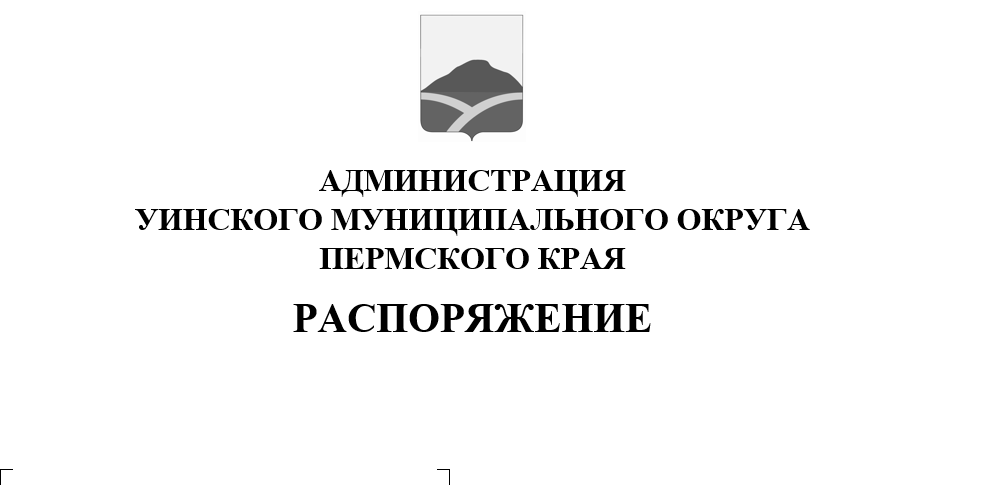 В целях сохранения жизни и здоровья людей, предупреждения возможных происшествий и гибели людей на водных объектах, расположенных на территории Уинскогомуниципального округа в осенне-зимний период 2021-2022 годов, в соответствии с Федеральными законами от 21 декабря 1994 г.
№ ФЗ-68 «О защите населения и территорий от чрезвычайных ситуаций природного и техногенного характера» и от 06 октября 2003 г. № ФЗ-131 «Об общих принципах организации местного самоуправления в Российской Федерации» 1. Утвердить прилагаемый План мероприятий по обеспечению безопасности людей на водных объектах в осенне-зимний период 2021-2022 годов на территории Уинского муниципального округа.2. Начальнику МКУ «Гражданская защита» администрации Уинского муниципального округа информировать население через официальный сайт администрации Уинского муниципального округа (http//uinsk.ru) и социальные сети о правилах поведения на водных объектах в осенне-зимний период.3. Рекомендовать начальникам территориальных управлений администрации Уинского муниципального округа:3.1. Своевременно установить аншлаги с информацией о запрете выхода на лёд водных объектов в выявленных опасных местах;3.2. Своевременно информировать население о состоянии и толщине льда в местах массового выхода людей на лёд и местах подлёдного лова рыбы;3.3. Организовать информирование население путем размещения информации на стендах в общественных местах и административных зданиях по предупреждению происшествий и о мерах безопасности на водных объектах в осенне-зимний период. Особое внимание обратить на группу риска (любителей подлёдного лова рыбы и детей).4. Начальнику управления образования администрации Уинского муниципального округа организовать в образовательных учреждениях Уинского муниципального округа проведение занятий с детьми о мерах безопасности на льду в осенне-зимний период.5. Разместить настоящее распоряжение на официальном сайте администрации Уинского муниципального округа Пермского края (http//uinsk.ru).6. Контроль над исполнением настоящего распоряжения возложить на заместителя главы администрации округа Матынову Ю.А.Врип главы муниципального округа-главы администрации Уинскогомуниципального округа                                                                          Ю.А.Матынова.П Л А Нмероприятий по обеспечению безопасности людей на водных объектах в осенне-зимний период 2021-2022 годовна территории Уинскогомуниципального округаУТВЕРЖДЕНРаспоряжением администрации                                     Уинского муниципального округаот 12.11.2021 259-01-04-319№ п/пПроводимые мероприятияДата проведенияОтветственныйисполнительОтметкаоб исполнении1Рассмотреть на заседании КЧС и ОПБУинского муниципальногоокруга вопрос: «О мерах по обеспечению безопасности людей на водных объектах в осенне-зимний период». Ноябрь2021 годПредседатель, секретарь КЧС и ОПБ Уинского муниципальногоокруга2Организовать информирование граждан через официальный сайт администрации Уинского муниципальногоокруга, социальные сети, о мерах по обеспечению безопасности людей на водных объектах в осенне-зимний период. Ноябрь-апрель2021-2022 годНачальнику МКУ «Гражданская защита» администрации Уинскогомуниципального округа3Подготовить памятки для населения:-действия по спасение людей на льду;-меры безопасности на льду.Ноябрь2021 годНачальники территориальных управлений администрации Уинского муниципального округа4Разъяснятьрегулярно на собраниях, населению правила поведения на водных объектах в зимний период, проводить профилактические беседы о недопустимости оставления детей у воды без присмотра взрослых.Ноябрь-Март2021-2022 годНачальники территориальных управлений администрации Уинского муниципального округа5Установить в местах возможного выхода на лёд предупреждающие аншлаги:
«Осторожно! Тонкий лёд!».ноябрь2021 годНачальники территориальных управлений администрации Уинского муниципального округа6Организовать контроль в местах скопления любителей подлёдного лова.В течениевсегопериодаНачальники территориальных управлений администрации Уинского муниципального округа7Организовать рейдовые мероприятия в местах возможного выхода граждан на лёд.В течениевсегопериодаНачальники территориальных управлений администрации Уинского муниципального округа8.Организовать в образовательных учрежденияхУинского муниципального округапроведение занятий с детьми о мерах безопасности на льду в осенне-зимний период.Ноябрь2021 годУправлениеобразования администрации Уинского муниципального округа